ГОДОВОЙ КАЛЕНДАРНЫЙ УЧЕБНЫЙ ГРАФИК
МУНИЦИПАЛЬНОГО БЮДЖЕТНОГО ОБЩЕОБРАЗОВАТЕЛЬНОГО УЧРЕЖДЕНИЯ«ЦМУРСКАЯ СРЕДНЯЯ ОБЩЕОБРАЗОВАТЕЛЬНАЯ ШКОЛА»
НА 2017 – 2018 год1.Пояснительная запискаГодовой календарный учебный график составлен в соответствии с  Законом РФ «Об образовании»,  Типовым положением об общеобразовательном учреждении (постановление Правительства Российской Федерации от 19.03.2001 № 196),  с требованиями СанПиН, Уставом  Муниципального бюджетного общеобразовательного учреждения «Цмурская средняя общеобразовательная школа», утвержденным приказом Управления образования  Администрации муниципального образования С.Стальский район от 01.08.2016г. Настоящий документ призван обеспечить соблюдение прав учащихся, выполнение нормативно-правовых  оснований реализации учебного процесса в  школе.2.Перечень образовательных программ, реализуемых в ОУ3.Регламентирование образовательного процесса на учебный год3.1. Режим работы (примерный график)3.2.Продолжительность учебных занятий по четвертям в учебных неделях и учебных днях по 6-дневной учебной неделе.Продолжительность учебных занятий по четвертям в учебных неделях и учебных днях по 5-дневной учебной неделе.3.3.Продолжительность каникул, праздничных дней в течение 2017 -2018 учебного годаДля 1 классовДля 2-4 классовДля 5-11 классов3.4.Расписание звонков для 1 классовРасписание звонков для 2-11 классов3.5.Проведение государственной (итоговой) аттестации и выпускных экзаменов.              УТВЕРЖДАЮ:Директор Цмурской среднейобщеобразовательной школы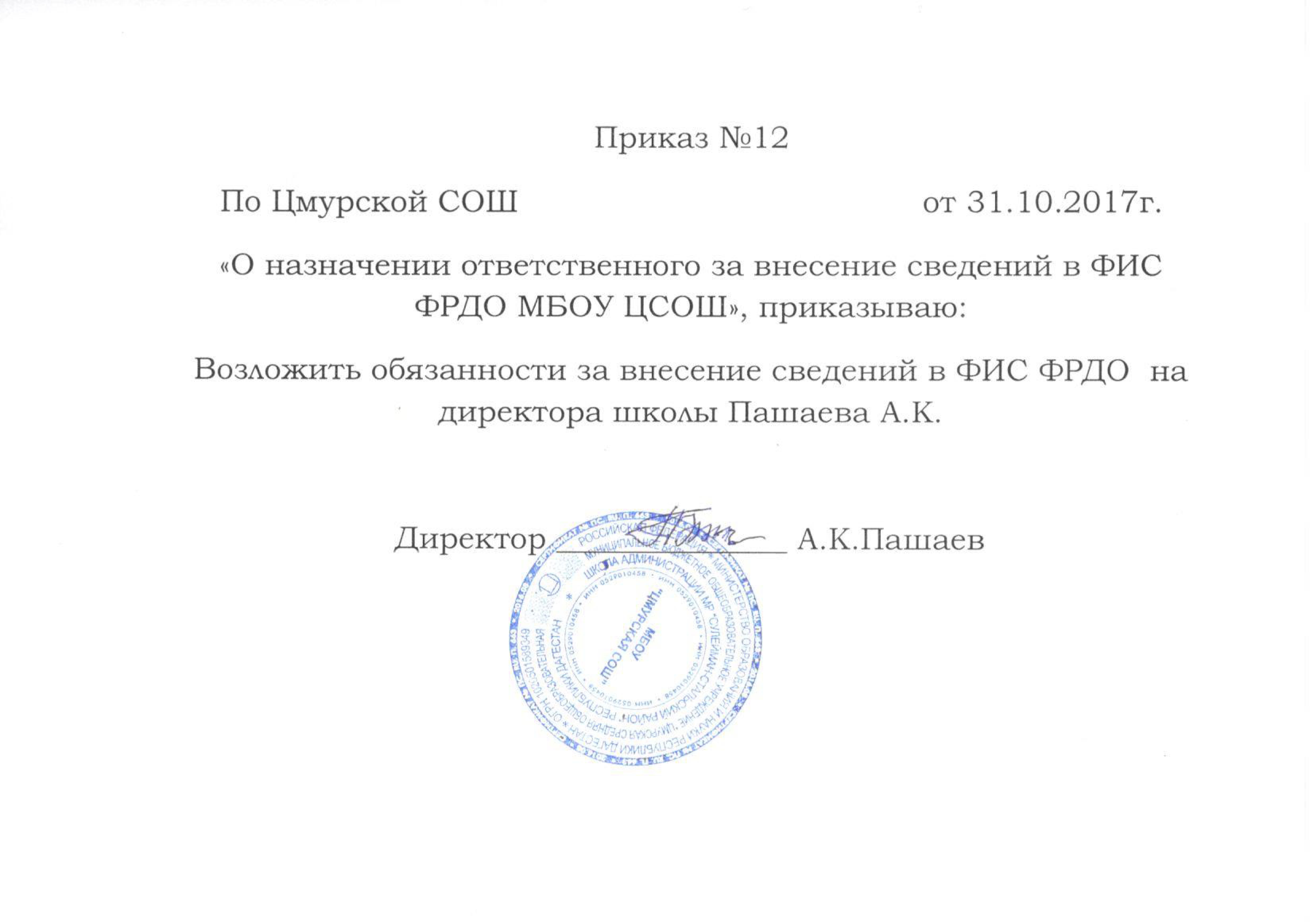 «_31__»__08______ 2017 годаПриказ №_58_ от «_31_»_08_2017 г.Наименование образовательных программУровень НОО (количество классов)Уровень ООО (количество классов)Общеобразовательная программа начального общего образования4Общеобразовательная программа основного общего образования7Итого1111Этап образовательного процесса1 классы2-4 классы2-4 классы5-8 классы ФГОС9 класс9 класс10-11 классыНачало учебного года1 сентября 2017 г. («День Знаний»)1 сентября 2017 г. («День Знаний»)1 сентября 2017 г. («День Знаний»)1 сентября 2017 г. («День Знаний»)1 сентября 2017 г. («День Знаний»)1 сентября 2017 г. («День Знаний»)1 сентября 2017 г. («День Знаний»)Продолжительность учебного года33 недели3434343434(без учета экзаменационного периода)34 (без учета экзаменационного периода)3.Смена1 смена1 смена1 смена1 смена1 смена1 смена1 смена3.Смена1 смена1,2,3,4	( по расписанию)	( по расписанию)	( по расписанию)	( по расписанию)	( по расписанию)4.Продолжительность учебной недели5 дней6 дней6 дней6 дней6 дней6 дней6 днейУчебный периодДатаДатаПродолжительностьПродолжительностьПродолжительностьУчебный периодДатаДатаКоличество учебных недель в четвертиКоличество учебных дней в четвертиКоличество выходных и праздничных дней1 четверть01.09.201731.10.20178 недель 4992 четверть10.11.201730.12.20178 недель48143 четверть15.01.201824.03.201810 недель588 (к) + 2 (п)4 четверть02.04.201831.05.201829.05.2018 8 недель 2 дня (ФК ГОС)8 недель (ФГОС)48/452(п)Итого в 2017/2018 учебном годуИтого в 2017/2018 учебном годуИтого в 2017/2018 учебном году34,2/34205/20335 (31(к)+4(п))Учебный периодДатаДатаПродолжительностьПродолжительностьПродолжительностьУчебный периодДатаДатаКоличество учебных недель в четвертиКоличество учебных дней в четвертиКоличество выходных и праздничных дней1 четверть01.09.201727.10.20178 недель 4192 четверть06.11.201729.12.20178 недель40163 четверть15.01.201823.03.201810 недель489 (к) + 2 (п)4 четверть02.04.201829.05.2018 8 недель 402(п)Итого в 2017/2018 учебном годуИтого в 2017/2018 учебном годуИтого в 2017/2018 учебном году3416938 (34(к)+4(п))наименование каникулДата начала каникулДата окончания каникулПродолжительность каникулОсенние каникулы28.10.17.05.11.17.9 днейЗимние каникулы01.01.18.14.01.18.14 днейДополнительные каникулы19.02.18.24.02.18.7 днейВесенние каникулы24.03.18.01.04.18.9 днейЛетние каникулы29.05.18.31.08.18.94 дняПраздничные дни23.02., 08.03., 01.05., 09.05.23.02., 08.03., 01.05., 09.05.4 дняИтого137137137наименование каникулДата начала каникулДата окончания каникулПродолжительность каникулОсенние каникулы01.11.17.05.11.17.9 днейЗимние каникулы01.01.18.14.01.18.14 днейВесенние каникулы24.03.18.01.04.18.9 днейЛетние каникулы29.05.201831.08.18.94 днейПраздничные дни23.02., 08.03., 01.05., 09.05.23.02., 08.03., 01.05., 09.05.4 дняИтого137137137наименование каникулДата начала каникулДата окончания каникулПродолжительность каникулОсенние каникулы01.11.17.09.11.17.9 днейЗимние каникулы01.01.18.14.01.18.14 днейВесенние каникулы25.03.18.01.04.18.8 днейЛетние каникулы31.05.18/29.05.201831.08.18.92 дня/94 днейПраздничные дни23.02., 08.03., 01.05., 09.05.23.02., 08.03., 01.05., 09.05.4 дняИтого127 дней/129 дней127 дней/129 дней127 дней/129 дней№ урокасентябрь-декабрьсентябрь-декабрьянварь-майянварь-майурокпеременаурокперемена18.00-8.3515 минут8.00–8.455 минут28.50-9.2520 минут8.50-9.3510 минут39.45-10.2025 минут9.45-10.305 минут410.35-11.2010.35-11.20№ урока1 смена1 сменаурокперемена.8.00-8.455 минут28.50-9.3510 минут39.45-10.305 минут410.35-11.205 минут511.25-12.105 минут612.15-13.00КлассСроки проведения экзаменовСроки повторной сдачи экзаменовСроки проведения выпускных вечеров9 класс25.05.18. – 29.06.18.Июнь-сентябрь25.06.18.11 класс25.05.18. – 29.06.18.Июнь-сентябрь25.06.18.